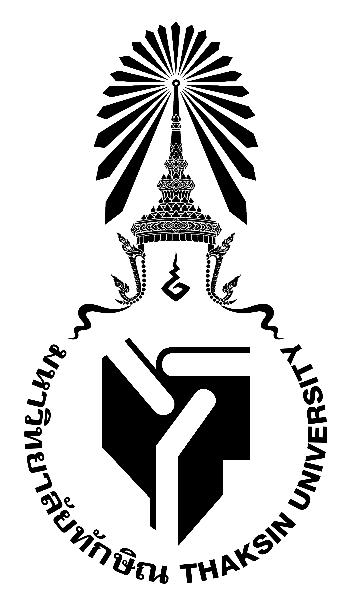 มคอ. 3 รายละเอียดของรายวิชาCourse Specification0317321  บทเรียนบนเครือข่ายWeb-based Instructionรายวิชานี้เป็นส่วนหนึ่งของหลักสูตรการศึกษาบัณฑิต สาขาวิชาเทคโนโลยีและสื่อสารการศึกษาหลักสูตรใหม่/หลักสูตรปรับปรุง พ.ศ.2560คณะศึกษาศาสตร์มหาวิทยาลัยทักษิณสารบัญหมวด									หน้าหมวดที่ 1	ข้อมูลทั่วไป							1หมวดที่ 2	จุดมุ่งหมายและวัตถุประสงค์					2หมวดที่ 3	ลักษณะและการดำเนินการ					2หมวดที่ 4	การพัฒนาผลการเรียนรู้ของนิสิต					2หมวดที่ 5	แผนการสอนและการประเมินผล					8หมวดที่ 6	ทรัพยากรประกอบการเรียนการสอน				10หมวดที่ 7	การประเมินและปรับปรุงการดำเนินการของรายวิชา			10รายละเอียดของรายวิชาหมวดที่  1  ข้อมูลทั่วไป1.  รหัส ชื่อรายวิชา จำนวนหน่วยกิต รายวิชาที่ต้องเรียนมาก่อน รายวิชาที่เรียนพร้อมกัน 
และคำอธิบายรายวิชา (นำข้อมูลมาจาก มคอ.2 ข้อ 3.1.5 คำอธิบายรายวิชา)0317321 บทเรียนบนเครือข่าย	3(2-2-5)Web-based Instruction	บุรพวิชา : (ถ้ามี) -ควบคู่ : (ถ้ามี) -        หลักการ แนวคิด ทฤษฎี ในการออกแบบและผลิตบทเรียนบนเครือข่ายอินเทอร์เน็ต  การประเมิน  การหาประสิทธิภาพ และการนำไปใช้ โปรแกรมคอมพิวเตอร์สำเร็จรูปที่เกี่ยวข้อง  ฝึกปฏิบัติการออกแบบและผลิตบทเรียนบนเครือข่ายConcepts and theories in design and production of web-based instruction; assessment, efficiency validation and application; related computer software packages; practice in designing and producing web-based instruction2.  หลักสูตรและประเภทของรายวิชาหลักสูตรการศึกษาบัณฑิต สาขาวิชาเทคโนโลยีและสื่อสารการศึกษา เป็นรายวิชาเอกเลือกศึกษาทั่วไปวิชาเฉพาะวิชาพื้นฐานเฉพาะด้าน (ถ้ามี)วิชาเอก          วิชาเอกบังคับ               วิชาเอกเลือกวิชาโท วิชาประสบการเชิงปฏิบัติ (ถ้ามี)3.  อาจารย์ผู้รับผิดชอบรายวิชาและอาจารย์ผู้สอนอาจารย์ผู้รับผิดชอบรายวิชา	ผศ.ดร.ชัชวาล  ชุมรักษาอาจารย์ผู้สอนรายวิชา		ผศ.ดร. ชัชวาล  ชุมรักษา4.  ภาคการศึกษา/ ชั้นปีที่เรียนภาคเรียนที่ 2/2562 /ชั้นปีที่ 35.  สถานที่เรียนห้องเรียน c105  สำนักคอมพิวเตอร์มหาวิทยาลัยทักษิณ6.  วันที่จัดทำหรือปรับปรุงรายละเอียดของรายวิชาครั้งล่าสุด22 ตุลาคม 2562หมวดที่  2  จุดมุ่งหมายและวัตถุประสงค์1.  จุดมุ่งหมาย/วัตถุประสงค์ของรายวิชา เพื่อให้นิสิตเกิดการเรียนรู้/มีความสามารถ/สมรรถนะที่ต้องการด้านต่าง ๆ ดังนี้		1.1 มีความรู้ ความเข้าใจเกี่ยวกับหลักการและทฤษฎีที่สำคัญที่เกี่ยวข้องกับบทเรียนเครือข่าย และสามารถติดตามความก้าวหน้าเกี่ยวกับเทคโนโลยีบทเรียนเครือข่ายเพื่อมาประยุกต์ใช้กับการศึกษา		1.2 มีความสามารถในการคิดอย่างมีวิจารณญาณและคิดอย่างเป็นระบบ สามารถวิเคราะห์จุดเด่นและจุดด้อยของบทเรียนเครือข่ายในปัจจุบัน 		1.3 มีความสามารถในการออกแบบและพัฒนาบทเรียนบนเครือข่าย ด้วยโปรแกรมประยุกต์ที่เกี่ยวข้องตลอดจนการประยุกต์ใช้บทเรียนบนเครือข่ายเพื่อแก้ปัญหาการเรียนการสอน		1.4 มีความสามารถในการหาประสิทธิภาพ และประเมินบทเรียนบนเครือข่าย		1.5 มีวินัย ตรงต่อเวลา รับผิดชอบ เคารพระเบียบข้อบังคับขององค์กรและสังคม มีมนุษยสัมพันธ์ที่ดี ปรับตัวได้ และสามารถทำงานร่วมกับผู้อื่นทั้งในฐานะผู้นำและสมาชิกได้อย่างเหมาะสม2.  วัตถุประสงค์ของรายวิชาเพื่อให้นิสิตมีความรู้และมีทักษะการออกแบบและพัฒนาบทเรียนบนเครือข่าย ทฤษฎีที่เกี่ยวข้องกับการออกแบบบทเรียน และสามารถนำมาพัฒนาบทเรียนเครือข่ายเพื่อนำมาประยุกต์ใช้กับการศึกษา โดยใช้โปรแกรมประยุกต์ที่เกี่ยวข้อง เพื่อก่อให้เกิดประโยชน์กับการศึกษาในโลกไร้พรมแดน และนำบทเรียนบนเครือข่ายมาส่งเสริมการศึกษาในระบบ นอกระบบ และการศึกษาตามอัธยาศัยหมวดที่  3  ลักษณะการดำเนินการ1.  จำนวนชั่วโมงที่ใช้ต่อภาคการศึกษา	คำชี้แจงภาคการศึกษาคิดเป็นไม่น้อยกว่า 15 สัปดาห์2.  จำนวนชั่วโมงต่อสัปดาห์ที่ และช่องทางในการให้คำปรึกษาแนะนำทางวิชาการแก่นิสิตเป็นรายบุคคลจัดเวลาให้คำปรึกษาเป็นรายบุคคล หรือ รายกลุ่ม ตามความต้องการ   3 ชั่วโมงต่อสัปดาห์หมวดที่ 4 การพัฒนาผลการเรียนรู้ของนิสิต1.	แผนที่การกระจายความรับผิดชอบ (นำข้อมูลจาก ข้อ 3 หมวดที่ 4 ในเล่ม มคอ.2)	ระบุวิธีการประเมินผลการเรียนรู้หัวข้อย่อยแต่ละหัวข้อตามที่ปรากฏในแผนที่แสดงการกระจายความรับผิดชอบของรายวิชา (Curriculum Mapping) ตามที่กำหนดใน เล่ม มคอ.2 สัปดาห์ที่ประเมิน และสัดส่วนของการประเมินหมวดที่  5  แผนการสอนและการประเมินผล1.  แผนการสอน2.  แผนการประเมินผลการเรียนรู้หมวดที่ 6 ทรัพยากรประกอบการเรียนการสอน1.  ตำรา เอกสารหลัก และข้อมูลสำคัญถนอมพร  (ตันพิพัฒน์) เลาหจรัสแสง.  (2545).  Designing e-Learning หลักการออกแบบและสร้างเว็บเพื่อ         การเรียนการสอน.  เชียงใหม่ : มหาวิทยาลัยเชียงใหม่.พันจันทร์ ธนวัฒนเสถียร และคณะ.   (2549).  สร้างแอนิเมชั่นและมัลติมีเดียด้วย Flash8. กรุงเทพฯ : บริษัท          ซัคเซส มีเดีย จำกัด.ธีรวงศ์  วรรณะ.  (2545).  การพัฒนาบทเรียนผ่านเครือข่ายอินเตอร์เน็ต  เรื่อง ชุดการสอน.  ปัตตานี : วิทยานิพนธ์ศึกษาศาสตร์มหาบัณฑิต มหาวิทยาลัยสงขลานครินทร์ วิทยาเขตปัตตานี.  นิรชราภา  ทองธรรมชาติ  และบุญเลิศ  อรุณพิบูลย์.  (2545).   สร้างสื่อ e.  กรุงเทพฯ :  Union           Print&Design.2.  เอกสารและข้อมูลแนะนำบุปผชาติ  ทัฬหิกรณ์  และคณะ.   ความรู้เกี่ยวกับสื่อมัลติมีเดียเพื่อการศึกษา.  กรุงเทพฯ : ศูนย์พัฒนาหนังสือกรมวิชาการ  กระทรวงศึกษาธิการ,  2544.ประภัสสร โคตะขุน.  เว็บช่วยสอน  (Web - Based Instruction : WBI   สืบค้นเมื่อวันที่ 25 ธันวาคม 2560,           จาก, https://sites.google.com/site/prapasara/a1.ปุณณรัตน์ พิชญไพบูลย์.  (2542).  Computer Graphics  สำหรับนักออกแบบ.  กรุงเทพฯ : บริษัทด่านสุทธาการพิมพ์   จำกัด.   www.thaiwbi.com http://senarak.tripod.com/wbi.htm     https://sites.google.com/site/prapasara/a1http://www.thapthan.ac.th/dw-ebook/index.htmlhttps://home.kku.ac.th/samnat/http://www.chaiwbi.com/0drem/unit00/info.htmlหมวดที่  7  การประเมินและปรับปรุงการดำเนินการของรายวิชา1.  กลยุทธ์การประเมินประสิทธิผลของรายวิชาโดยนิสิต   	- ให้นิสิตประเมินพัฒนาการของตนเองโดยเปรียบเทียบความรู้ ทักษะ ในการประมวล/คิดวิเคราะห์ก่อนและหลังการเรียนรายวิชานี้   	- ให้นิสิตประเมิน/แสดงความเห็นผ่านการประเมินรายวิชา, การประเมินการสอนของอาจารย์    	- การสนทนากลุ่มระหว่างผู้สอนและนิสิต   	- การสะท้อนคิดของนิสิต2.  กลยุทธ์การประเมินการสอน- แบบประเมินผลการสอน ซึ่งเป็นแบบประเมินผลการสอนของมหาวิทยาลัย ที่กำหนดให้มีการประเมินการสอนของอาจารย์ผู้สอน โดยนิสิตทุกภาคการศึกษา- ให้นิสิตอภิปรายในชั้นเรียน  และสอบถามความคิดเห็นของนิสิตโดยใช้แบบสอบถามปลายเปิด- จัดประชุมคณะกรรมการประจำหลักสูตร เพื่อร่วมกันประเมิน3.  การปรับปรุงการสอน    	- ประมวลความคิดเห็นของนิสิต ผลการประเมินการสอน ปัญหา อุปสรรค เพื่อเป็นข้อมูลในการปรับปรุงการสอน    	- การวิจัยในชั้นเรียน    	- การปรับปรุงรายละเอียดรายวิชา    	- การประชุมเพื่อพัฒนาการเรียนการสอน4.  การทวนสอบมาตรฐานผลสัมฤทธิ์ของนิสิตในรายวิชา  	- ประชุมคณาจารย์เพื่อทวนสอบคะแนนและผลการเรียนของนิสิต  	- ให้นิสิตได้มีโอกาสตรวจสอบคะแนนและผลการเรียนก่อนส่งเกรดให้ฝ่ายทะเบียน  	- ประชุมคณาจารย์เพื่อทบทวนวิธีการและเกณฑ์การประเมิน และการออกข้อสอบ5.  การดำเนินการทบทวนและการวางแผนปรับปรุงประสิทธิผลของรายวิชา  	- นำผลการประเมินโดยนิสิตจากข้อ 1 และการประเมินการสอนจากข้อ 2 มาประมวลเพื่อปรับปรุงรายวิชา เพื่อเป็นแนวทางในการจัดการเรียนการสอน 	 - จัดประชุมอาจารย์ผู้สอนเพื่อทบทวนและปรับปรุงรายวิชา  	- ปรับปรุงประมวลรายวิชาทุกปี ตามข้อมูลจากการประเมินแบบฟอร์มการจัดการเรียนการสอนลักษณะพิเศษ  (ประกอบการส่ง มคอ.3)ประจำภาคเรียนที่......2......  ปีการศึกษา...........2562.............เกณฑ์การคิดภาระงาน:  คิดเฉพาะภาระงานสอนภาคปกติ (Full Time) โดยมีภาระงานชั่วโมงปฏิบัติไม่เกิน 8 ชั่วโมง/ภาคเรียน  จำนวน 1 รายวิชา เพื่อรายงานผลการปฏิบัติงานประจำปี ใช้ระบุในประเมินคุณภาพหลักสูตร และการจัดการความรู้เพื่อหาแนวปฏิบัติที่ดี1. อาจารย์ผู้สอนชื่อ-สกุลผู้สอน.....ผศ.ดร.ชัชวาล  ชุมรักษา..………………………..……………สัดส่วนที่รับผิดชอบสอน………1.00..………..……..…..ผู้สอนหลักผู้สอนร่วมชื่อ-สกุลผู้สอนหลัก / ผู้สอนร่วม………..…-……………………..…………………………………………………………………2. รายละเอียดการสอนในวิชาที่มีการสอนลักษณะพิเศษรหัสวิชา........0317321.................  ชื่อวิชา…............บทเรียนบนเครือข่าย..............................จำนวนหน่วยกิต...3(2-2-5)   จำนวนกลุ่มที่สอน.......1..............รวมจำนวนนิสิตที่สอน..............65...............คนสัปดาห์ที่จัดการเรียนการสอนลักษณะพิเศษใน มคอ.3  สัปดาห์ที่……9-13…รวม…5…..สัปดาห์  รวม..…20……ชั่วโมง3. ผู้ประสานงานประจำรายวิชาชื่อ-สกุลผู้ประสานงานประจำรายวิชา.......…………………-………..………………………..………………………………………………4. ระดับการศึกษาระดับปริญญาตรีหมวดวิชาชีพครูบังคับหมวดวิชาชีพครูเลือก  หมวดวิชาเฉพาะ (วิชาเอก)หมวดวิชาศึกษาทั่วไปหมวดวิชาเลือกเสรีอื่นๆ (ระบุ)…….…………..……………………………..….……………ระดับประกาศนียบัตรบัณฑิตหมวดวิชาชีพครูอื่นๆ (ระบุ)……………………………………………………………………………………..………………………ระดับบัณฑิตศึกษาหมวดวิชาพื้นฐานทางการศึกษาและวิจัย                     หมวดวิชาเฉพาะ (วิชาเอก)หมวดวิชาชีพครูอื่นๆ (ระบุ)….……..……………………..…..…………………..………5.  ลักษณะการสอนแบบพิเศษ การเรียนรู้โดยใช้ปัญหาเป็นฐาน (Problem-Based Learning : PBL)การเรียนรู้เชิงรุก (Active Learning)    การสอนโดยใช้วิจัยเป็นฐาน (Research-Based Learning)  การสอนโดยใช้สื่อ/เทคโนโลยีเป็นฐาน (Technology-Based Learning) การเรียนในชุมชนหรือใช้ชุมชนเป็นฐาน (Community-Based Learning)  อื่นๆ (ระบุ) ….……..……..…………………..…………………………………………………………………………….……………………6.  กิจกรรม  วิธีการวัดและประเมินผลและสื่อการจัดการเรียนรู้มี   ระบุ.......................................................................................... 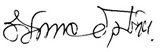 ไม่มี                                                                                                                                                                                                     ลงชื่อ......................................................                                                                                                                (ผศ.ดร.ชัชวาล  ชุมรักษา)บรรยายสอนเสริมการฝึกปฏิบัติ/การฝึกงานภาคสนามการศึกษาด้วยตนเอง30 ช.ม./ภาคเรียน-30 ช.ม./ภาคเรียน75 ช.ม./ภาคเรียนรายวิชา1. ด้านคุณธรรม จริยธรรม1. ด้านคุณธรรม จริยธรรม1. ด้านคุณธรรม จริยธรรม2. ด้านความรู้2. ด้านความรู้2. ด้านความรู้2. ด้านความรู้2. ด้านความรู้2. ด้านความรู้3. ด้านทักษะทางปัญญา3. ด้านทักษะทางปัญญา3. ด้านทักษะทางปัญญา3. ด้านทักษะทางปัญญา4. ด้านทักษะความสัมพันธ์ระหว่างบุคคลและความรับผิดชอบ4. ด้านทักษะความสัมพันธ์ระหว่างบุคคลและความรับผิดชอบ4. ด้านทักษะความสัมพันธ์ระหว่างบุคคลและความรับผิดชอบ4. ด้านทักษะความสัมพันธ์ระหว่างบุคคลและความรับผิดชอบ5. ด้านทักษะการวิเคราะห์เชิงตัวเลขการสื่อสารและเทคโนโลยีสารสนเทศ5. ด้านทักษะการวิเคราะห์เชิงตัวเลขการสื่อสารและเทคโนโลยีสารสนเทศ5. ด้านทักษะการวิเคราะห์เชิงตัวเลขการสื่อสารและเทคโนโลยีสารสนเทศ6.ด้านทักษะการจัดการเรียนรู้6.ด้านทักษะการจัดการเรียนรู้6.ด้านทักษะการจัดการเรียนรู้6.ด้านทักษะการจัดการเรียนรู้รายวิชา1.11.21.32.12.22.32.42.52.63.13.23.33.44.14.24.34.45.15.25.36.16.26.36.4วิชา 0317321 บทเรียนบนเครือข่ายผลการเรียนรู้ผลการเรียนรู้วิธีการสอนวิธีการประเมินผล1. ด้านคุณธรรม จริยธรรม1. ด้านคุณธรรม จริยธรรม1.1 มีความรู้ความเข้าใจเกี่ยวกับคุณธรรมพื้นฐาน จรรยาบรรณของวิชาชีพเทคโนโลยีและสื่อสารการศึกษา และค่านิยมที่พึงประสงค์สำหรับการสร้างสรรค์นวัตกรรมและเทคโนโลยีสื่อสารการศึกษา-สอดแทรกคุณธรรมพื้นฐาน จรรยาบรรณวิชาชีพทางการศึกษาและค่านิยมที่พึงประสงค์สำหรับการสร้างสรรค์สังคมทุกครั้ง  -ปลูกฝังให้เข้าใจและยอมรับในคุณค่าของความแตกต่าง ความหลากหลายทางสังคม และสามารถวิเคราะห์ สังเคราะห์ ประเมินค่า และนำความรู้เกี่ยวกับคุณธรรมพื้นฐาน จรรยาบรรณวิชาชีพ และค่านิยมที่พึงประสงค์ไปประยุกต์ใช้ในการดำรงชีวิต  -ความมีระเบียบวินัย ความรับผิดชอบ  การเข้าชั้นเรียนให้ตรงเวลา  การแต่งกายตามระเบียบของมหาวิทยาลัย   สอนให้ตระหนักถึงความสำคัญของการดำรงชีวิตและประกอบสัมมาอาชีพ- สังเกตพฤติกรรมการเรียนในชั้นเรียน และนอกชั้นเรียน-ประเมินจากพฤติกรรมการเรียน1.2 ยอมรับในคุณค่าของความแตกต่าง ความหลากหลาย และสามารถวิเคราะห์ สังเคราะห์ ประเมิน และนำความรู้เกี่ยวกับคุณธรรมพื้นฐานและจรรยาบรรณของวิชาชีพเทคโนโลยีและสื่อสารการศึกษาไปประยุกต์ใช้ในการออกแบบ ผลิต พัฒนา และใช้สื่อ นวัตกรรมการศึกษา เทคโนโลยีและสื่อสารการศึกษา-สอดแทรกคุณธรรมพื้นฐาน จรรยาบรรณวิชาชีพทางการศึกษาและค่านิยมที่พึงประสงค์สำหรับการสร้างสรรค์สังคมทุกครั้ง  -ปลูกฝังให้เข้าใจและยอมรับในคุณค่าของความแตกต่าง ความหลากหลายทางสังคม และสามารถวิเคราะห์ สังเคราะห์ ประเมินค่า และนำความรู้เกี่ยวกับคุณธรรมพื้นฐาน จรรยาบรรณวิชาชีพ และค่านิยมที่พึงประสงค์ไปประยุกต์ใช้ในการดำรงชีวิต  -ความมีระเบียบวินัย ความรับผิดชอบ  การเข้าชั้นเรียนให้ตรงเวลา  การแต่งกายตามระเบียบของมหาวิทยาลัย   สอนให้ตระหนักถึงความสำคัญของการดำรงชีวิตและประกอบสัมมาอาชีพ- สังเกตพฤติกรรมการเรียนในชั้นเรียน และนอกชั้นเรียน-ประเมินจากพฤติกรรมการเรียน1.3 ตระหนักถึงความสำคัญของการดำรงชีวิตและประกอบวิชาชีพตามคุณธรรมพื้นฐานและจรรยาบรรณของวิชาชีพเทคโนโลยีและสื่อสารการศึกษา รวมถึงการประกอบสัมมาอาชีพ-สอดแทรกคุณธรรมพื้นฐาน จรรยาบรรณวิชาชีพทางการศึกษาและค่านิยมที่พึงประสงค์สำหรับการสร้างสรรค์สังคมทุกครั้ง  -ปลูกฝังให้เข้าใจและยอมรับในคุณค่าของความแตกต่าง ความหลากหลายทางสังคม และสามารถวิเคราะห์ สังเคราะห์ ประเมินค่า และนำความรู้เกี่ยวกับคุณธรรมพื้นฐาน จรรยาบรรณวิชาชีพ และค่านิยมที่พึงประสงค์ไปประยุกต์ใช้ในการดำรงชีวิต  -ความมีระเบียบวินัย ความรับผิดชอบ  การเข้าชั้นเรียนให้ตรงเวลา  การแต่งกายตามระเบียบของมหาวิทยาลัย   สอนให้ตระหนักถึงความสำคัญของการดำรงชีวิตและประกอบสัมมาอาชีพ- สังเกตพฤติกรรมการเรียนในชั้นเรียน และนอกชั้นเรียน-ประเมินจากพฤติกรรมการเรียน2. ด้านความรู้2. ด้านความรู้2.1 มีความรู้ความเข้าใจและเห็นความสัมพันธ์ของวิชาพื้นฐานทางด้านมนุษยศาสตร์ สังคมศาสตร์ วิทยาศาสตร์ คณิตศาสตร์ สหศาสตร์ ภาษาไทย ภาษาต่างประเทศ และคอมพิวเตอร์ และมีความรู้และรอบรู้ในศาสตร์เกี่ยวกับเทคโนโลยีและสื่อสารการศึกษา-จัดการเรียนการสอน แบบ Active Learning เน้นผู้เรียนเป็นสำคัญ คำนึงถึงความแตกต่างระหว่างบุคคล ให้ผู้เรียนมีส่วนร่วมในกิจกรรมการเรียนการสอน จัดบรรยายพิเศษโดยวิทยากรภายนอก ที่มีความเชี่ยวชาญเรียนรู้จากสถานการณ์จริง  การบูรณาการความรู้กับศาสตร์อื่น ๆ เพื่อทำความเข้าใจและประยุกต์ใช้ในการฝึกปฏิบัติการผลิตบทเรียน และการ บูรณาการการเรียนการสอนกับการวิจัยประเมินผลจากการสังเกตพฤติกรรมในชั้นเรียน การทำรายงาน และการรายงานหน้าชั้นเรียน   ประเมินจากผลงานที่มอบหมาย การสอบระหว่างภาค และการสอบปลายภาค2.2 สามารถบูรณาการความรู้ในศาสตร์เทคโนโลยีและสื่อสารการศึกษา ไปใช้ในการดำรงชีวิตและประกอบวิชาชีพอย่างมีประสิทธิภาพ และสามารถบูรณาการความรู้ในศาสตร์สาขาวิชาต่าง ๆ ได้-จัดการเรียนการสอน แบบ Active Learning เน้นผู้เรียนเป็นสำคัญ คำนึงถึงความแตกต่างระหว่างบุคคล ให้ผู้เรียนมีส่วนร่วมในกิจกรรมการเรียนการสอน จัดบรรยายพิเศษโดยวิทยากรภายนอก ที่มีความเชี่ยวชาญเรียนรู้จากสถานการณ์จริง  การบูรณาการความรู้กับศาสตร์อื่น ๆ เพื่อทำความเข้าใจและประยุกต์ใช้ในการฝึกปฏิบัติการผลิตบทเรียน และการ บูรณาการการเรียนการสอนกับการวิจัยประเมินผลจากการสังเกตพฤติกรรมในชั้นเรียน การทำรายงาน และการรายงานหน้าชั้นเรียน   ประเมินจากผลงานที่มอบหมาย การสอบระหว่างภาค และการสอบปลายภาค2.3 ตระหนักถึงคุณค่าและความสำคัญของศาสตร์สาขาวิชาต่างๆ ที่มีต่อการดำรงชีวิตและประกอบวิชาชีพ และมีความใฝ่รู้ สามารถใช้ความรู้และทักษะเพื่อการศึกษาต่อหรือประกอบอาชีพอย่างมีจรรยาวิชาชีพ-จัดการเรียนการสอน แบบ Active Learning เน้นผู้เรียนเป็นสำคัญ คำนึงถึงความแตกต่างระหว่างบุคคล ให้ผู้เรียนมีส่วนร่วมในกิจกรรมการเรียนการสอน จัดบรรยายพิเศษโดยวิทยากรภายนอก ที่มีความเชี่ยวชาญเรียนรู้จากสถานการณ์จริง  การบูรณาการความรู้กับศาสตร์อื่น ๆ เพื่อทำความเข้าใจและประยุกต์ใช้ในการฝึกปฏิบัติการผลิตบทเรียน และการ บูรณาการการเรียนการสอนกับการวิจัยประเมินผลจากการสังเกตพฤติกรรมในชั้นเรียน การทำรายงาน และการรายงานหน้าชั้นเรียน   ประเมินจากผลงานที่มอบหมาย การสอบระหว่างภาค และการสอบปลายภาค2.4 มีความรู้ความเข้าใจเกี่ยวกับแนวคิด ทฤษฎี และหลักการที่เกี่ยวข้องกับเทคโนโลยีและสื่อสารการศึกษา การเรียนรู้ การจัดการเรียนการสอน การวิจัย และกฎหมายที่เกี่ยวข้อง-จัดการเรียนการสอน แบบ Active Learning เน้นผู้เรียนเป็นสำคัญ คำนึงถึงความแตกต่างระหว่างบุคคล ให้ผู้เรียนมีส่วนร่วมในกิจกรรมการเรียนการสอน จัดบรรยายพิเศษโดยวิทยากรภายนอก ที่มีความเชี่ยวชาญเรียนรู้จากสถานการณ์จริง  การบูรณาการความรู้กับศาสตร์อื่น ๆ เพื่อทำความเข้าใจและประยุกต์ใช้ในการฝึกปฏิบัติการผลิตบทเรียน และการ บูรณาการการเรียนการสอนกับการวิจัยประเมินผลจากการสังเกตพฤติกรรมในชั้นเรียน การทำรายงาน และการรายงานหน้าชั้นเรียน   ประเมินจากผลงานที่มอบหมาย การสอบระหว่างภาค และการสอบปลายภาค2.5 สามารถวิเคราะห์ สังเคราะห์ ประเมิน และประยุกต์ความรู้เกี่ยวกับแนวคิด ทฤษฎีและหลักการที่เกี่ยวข้องกับเทคโนโลยีและสื่อสารการศึกษา การเรียนรู้ การจัดการเรียนการสอน การวิจัย และกฎหมายที่เกี่ยวข้องกับการศึกษาไปใช้ในการจัดการเรียนการสอนและการพัฒนาผู้เรียนอย่างเหมาะสมและมีประสิทธิภาพ2.6 ตระหนักถึงคุณค่าของการนำความรู้เกี่ยวกับแนวคิด ทฤษฎี และหลักการที่เกี่ยวข้องกับเทคโนโลยีและสื่อสารการศึกษา การเรียนรู้ การจัดการเรียนการสอน การวิจัย และกฎหมายที่เกี่ยวข้องกับการศึกษาไปใช้ในการพัฒนาผู้เรียน3. ด้านทักษะทางปัญญา3. ด้านทักษะทางปัญญา3.1มีความรู้ความเข้าใจเกี่ยวกับหลักและกระบวนการคิดแบบต่างๆ จัดกิจกรรมการเรียนการสอนให้เกิดทักษะการคิด และการแก้ปัญหา ทั้งในระดับบุคคล และกลุ่ม  ให้นิสิตได้ปฏิบัติและแก้ปัญหาโดยการเรียนรู้จากสถานการณ์จริง  โดยการปฎิบัติการผลิตรายการวิทยุกระจายเสียง  สรุปและอภิปรายผล  บูรณาการความรู้ด้านศิลปวัฒนธรรมและ      ภูมิปัญญาท้องถิ่นเพื่อมานำเสนอในการผลิตรายการวิทยุกระจายเสียงประเมินจากการปฏิบัติงาน รายงาน  การนำเสนอผลงาน  การเรียนรู้ในสถานการณ์จริง  และการแก้ปัญหาอย่าง สร้างสรรค์3.2 สามารถวิเคราะห์ประเด็นปัญหาที่เกี่ยวกับสังคม วัฒนธรรม เศรษฐกิจ และสิ่งแวดล้อมและสามารถปรับตัวและแก้ปัญหาต่างๆ ในการดำรงชีวิตได้โดยใช้วิถีทางปัญญา และสามารถวิเคราะห์ประเด็นปัญหาที่เกี่ยวกับสังคม วัฒนธรรม เศรษฐกิจ และสิ่งแวดล้อม และสามารถปรับตัวและแก้ปัญหาต่าง ๆ ในการดำรงชีวิตได้โดยวิถีทางปัญญา จัดกิจกรรมการเรียนการสอนให้เกิดทักษะการคิด และการแก้ปัญหา ทั้งในระดับบุคคล และกลุ่ม  ให้นิสิตได้ปฏิบัติและแก้ปัญหาโดยการเรียนรู้จากสถานการณ์จริง  โดยการปฎิบัติการผลิตรายการวิทยุกระจายเสียง  สรุปและอภิปรายผล  บูรณาการความรู้ด้านศิลปวัฒนธรรมและ      ภูมิปัญญาท้องถิ่นเพื่อมานำเสนอในการผลิตรายการวิทยุกระจายเสียงประเมินจากการปฏิบัติงาน รายงาน  การนำเสนอผลงาน  การเรียนรู้ในสถานการณ์จริง  และการแก้ปัญหาอย่าง สร้างสรรค์3.3 สามารถวิเคราะห์และใช้วิจารณญาณในการตัดสินเกี่ยวกับการจัดการเรียนการสอนและการพัฒนาผู้เรียน และสร้างสรรค์ องค์ความรู้หรือนวัตกรรมไปใช้ในการพัฒนาตนเอง การจัดการเรียนการสอน และผู้เรียนอย่างมีประสิทธิภาพ และสามารถคิดวิเคราะห์ สังเคราะห์ ประเมินค่า และนำความรู้ไปพัฒนานวัตกรรมเทคโนโลยีและสื่อสารการศึกษา จัดกิจกรรมการเรียนการสอนให้เกิดทักษะการคิด และการแก้ปัญหา ทั้งในระดับบุคคล และกลุ่ม  ให้นิสิตได้ปฏิบัติและแก้ปัญหาโดยการเรียนรู้จากสถานการณ์จริง  โดยการปฎิบัติการผลิตรายการวิทยุกระจายเสียง  สรุปและอภิปรายผล  บูรณาการความรู้ด้านศิลปวัฒนธรรมและ      ภูมิปัญญาท้องถิ่นเพื่อมานำเสนอในการผลิตรายการวิทยุกระจายเสียงประเมินจากการปฏิบัติงาน รายงาน  การนำเสนอผลงาน  การเรียนรู้ในสถานการณ์จริง  และการแก้ปัญหาอย่าง สร้างสรรค์3.4 ตระหนักถึงคุณค่าของการใช้วิถีทางปัญญาในการดำรงชีวิต การประกอบวิชาชีพ และการแก้ปัญหา4. ทักษะความสัมพันธ์ระหว่างบุคคลและความรับผิดชอบ4. ทักษะความสัมพันธ์ระหว่างบุคคลและความรับผิดชอบ4.1 มีความรู้ความเข้าใจเกี่ยวกับบทบาทหน้าที่และความรับผิดชอบของตนเองและสมาชิกในสังคม และหลักการทำงานและอยู่ร่วมกับผู้อื่นอย่างเป็นกัลยาณมิตร และมีความสามารถในการใช้ความรู้ในสาขาเทคโนโลยีและสื่อสารการศึกษา เพื่อพัฒนาสังคมได้อย่างเหมาะสมจัดกิจกรรมการเรียนการสอนโดยการทำกิจกรรมกลุ่มในลักษณะต่าง ๆ ทั้งในชั้นเรียนและนอกชั้นเรียน มอบหมายความรับผิดชอบโดยตั้งเป็นคณะอนุกรรมการในโครงการและกิจกรรมต่าง ๆประเมินจากความรับผิดชอบในการปฏิบัติกิจกรรมในชั้นเรียน  และประเมินจากผลการทำกิจกรรมกลุ่มและการสรุปผลงาน4.2 สามารถสร้างมนุษยสัมพันธ์ที่ดี มีความรับผิดชอบ และสามารถทำงานร่วมกับผู้อื่นอย่างมีความสุข และมีประสิทธิภาพ รวมถึงสามารถสื่อสารกับกลุ่มคนที่มีความหลากหลายทางวัฒนธรรมได้อย่างมีประสิทธิภาพจัดกิจกรรมการเรียนการสอนโดยการทำกิจกรรมกลุ่มในลักษณะต่าง ๆ ทั้งในชั้นเรียนและนอกชั้นเรียน มอบหมายความรับผิดชอบโดยตั้งเป็นคณะอนุกรรมการในโครงการและกิจกรรมต่าง ๆประเมินจากความรับผิดชอบในการปฏิบัติกิจกรรมในชั้นเรียน  และประเมินจากผลการทำกิจกรรมกลุ่มและการสรุปผลงาน4.3 เคารพในความแตกต่างและปฏิบัติต่อผู้เรียน และเพื่อนร่วมงานด้วยความเข้าใจและ เป็นมิตรจัดกิจกรรมการเรียนการสอนโดยการทำกิจกรรมกลุ่มในลักษณะต่าง ๆ ทั้งในชั้นเรียนและนอกชั้นเรียน มอบหมายความรับผิดชอบโดยตั้งเป็นคณะอนุกรรมการในโครงการและกิจกรรมต่าง ๆประเมินจากความรับผิดชอบในการปฏิบัติกิจกรรมในชั้นเรียน  และประเมินจากผลการทำกิจกรรมกลุ่มและการสรุปผลงาน4.4 ตระหนักถึงคุณค่าของการมีความรับผิดชอบต่อตนเองและวิชาชีพ และอยู่ร่วมกับผู้อื่นอย่างเป็นกัลยาณมิตร สามารถปรับตัว และทำงานร่วมกับผู้อื่น ยอมรับฟังความคิดเห็นของผู้อื่น ทั้งในฐานะผู้นำและสมาชิกของกลุ่มจัดกิจกรรมการเรียนการสอนโดยการทำกิจกรรมกลุ่มในลักษณะต่าง ๆ ทั้งในชั้นเรียนและนอกชั้นเรียน มอบหมายความรับผิดชอบโดยตั้งเป็นคณะอนุกรรมการในโครงการและกิจกรรมต่าง ๆประเมินจากความรับผิดชอบในการปฏิบัติกิจกรรมในชั้นเรียน  และประเมินจากผลการทำกิจกรรมกลุ่มและการสรุปผลงาน5. ด้านทักษะการวิเคราะห์เชิงตัวเลข การสื่อสาร และการใช้เทคโนโลยีสารสนเทศ5. ด้านทักษะการวิเคราะห์เชิงตัวเลข การสื่อสาร และการใช้เทคโนโลยีสารสนเทศ5.1 มีความรู้ความเข้าใจเกี่ยวกับการใช้ภาษาพูด ภาษาเขียน เทคโนโลยีสารสนเทศ และคณิตศาสตร์และสถิติพื้นฐาน เพื่อการสื่อสาร การเรียนรู้ การจัดการเรียนการสอนแลการปฏิบัติงานจัดกิจกรรมการเรียนการสอนที่เน้นการฝึกทักษะการสื่อสารทั้งการฟัง  การพูด  การอ่าน การเขียน ระหว่างผู้เรียน ผู้สอน และผู้เกี่ยวข้องอื่นๆ  จัดประสบการณ์การเรียนรู้ที่ส่งเสริมให้ผู้เรียนเลือกใช้เทคโนโลยีสารสนเทศ และการสื่อสารที่หลากหลาย  การใช้คณิตศาสตร์และสถิติในการสรุปสารสนเทศเพื่อการนำเสนอ เช่น การสรุปโครงการต่าง ๆ ประเมินทักษะการฟัง พูด อ่าน เขียน การนำเสนอรายงานโดยใช้เทคโนโลยีสารสนเทศความสามารถในการใช้ทักษะทางคณิตศาสตร์และสถิติเพื่ออธิบาย อภิปรายผลงานได้อย่างเหมาะสม5.2 สามารถใช้ภาษาพูด ภาษาเขียน เทคโนโลยีสารสนเทศ และคณิตศาสตร์และสถิติพื้นฐานในการสื่อสาร การเรียนรู้ และการจัดการเรียนการสอนอย่างมีประสิทธิภาพ และมีทักษะในการสื่อสาร เผยแพร่ ประยุกต์และใช้เทคโนโลยีและสื่อสารการศึกษาจัดกิจกรรมการเรียนการสอนที่เน้นการฝึกทักษะการสื่อสารทั้งการฟัง  การพูด  การอ่าน การเขียน ระหว่างผู้เรียน ผู้สอน และผู้เกี่ยวข้องอื่นๆ  จัดประสบการณ์การเรียนรู้ที่ส่งเสริมให้ผู้เรียนเลือกใช้เทคโนโลยีสารสนเทศ และการสื่อสารที่หลากหลาย  การใช้คณิตศาสตร์และสถิติในการสรุปสารสนเทศเพื่อการนำเสนอ เช่น การสรุปโครงการต่าง ๆ ประเมินทักษะการฟัง พูด อ่าน เขียน การนำเสนอรายงานโดยใช้เทคโนโลยีสารสนเทศความสามารถในการใช้ทักษะทางคณิตศาสตร์และสถิติเพื่ออธิบาย อภิปรายผลงานได้อย่างเหมาะสม5.3 ตระหนักถึงคุณค่าของการใช้ภาษาพูด ภาษาเขียน เทคโนโลยีสารสนเทศ และคณิตศาสตร์และสถิติพื้นฐาน ในการสื่อสาร การเรียนรู้ และการจัดการเรียนการสอนจัดกิจกรรมการเรียนการสอนที่เน้นการฝึกทักษะการสื่อสารทั้งการฟัง  การพูด  การอ่าน การเขียน ระหว่างผู้เรียน ผู้สอน และผู้เกี่ยวข้องอื่นๆ  จัดประสบการณ์การเรียนรู้ที่ส่งเสริมให้ผู้เรียนเลือกใช้เทคโนโลยีสารสนเทศ และการสื่อสารที่หลากหลาย  การใช้คณิตศาสตร์และสถิติในการสรุปสารสนเทศเพื่อการนำเสนอ เช่น การสรุปโครงการต่าง ๆ ประเมินทักษะการฟัง พูด อ่าน เขียน การนำเสนอรายงานโดยใช้เทคโนโลยีสารสนเทศความสามารถในการใช้ทักษะทางคณิตศาสตร์และสถิติเพื่ออธิบาย อภิปรายผลงานได้อย่างเหมาะสม6. ด้านทักษะการจัดการเรียนรู้6. ด้านทักษะการจัดการเรียนรู้ 6.1 มีความรู้ความเข้าใจเกี่ยวกับแนวคิด หลักการ และทฤษฎีที่เกี่ยวข้องกับการจัดการเรียนรู้ การวัดประเมินผล การจัดการชั้นเรียน การบันทึกและรายงานผลการจัดการเรียนการสอน และการวิจัยในชั้น เรียน 1. การเรียนรู้จากประสบการณ์ตรงผ่านการสอนของผู้สอนด้วยวิธีที่หลากหลาย เช่น การศึกษากรณี ตัวอย่าง    การออกแบบ นวัตกรรมและผลิตสื่อเพื่อการเรียนรู้ รวมทั้งการนําสื่อไปใช้ในสถานการณ์จริง 2. การเรียนรู้จากตัวแบบในการออกแบบนวัตกรรม และผลิตสื่อเพื่อการเรียนรู้ การใช้เทคโนโลยีในการสืบค้น และสื่อสาร   1.  สังเกตพฤติกรรมการเรียนรู้และพัฒนาการ ทางด้าน
ทักษะการออกแบบนวัตกรรมและผลิตสื่อเพื่อ การเรียนรู้  2.  ประเมินจากการ นําสื่อไปใช้ในสถานการจริง  6.2 สามารถวางแผน ออกแบบปฏิบัติการสอน จัดการชั้นเรียน วัดและประเมินผลการเรียนรู้ บันทึกและรายงานผลการจัดการเรียนการสอน และทำวิจัยในชั้นเรียน เพื่อพัฒนาศักยภาพของผู้เรียนได้อย่างเหมาะสมตามความความแตกต่างระหว่างบุคคล 1. การเรียนรู้จากประสบการณ์ตรงผ่านการสอนของผู้สอนด้วยวิธีที่หลากหลาย เช่น การศึกษากรณี ตัวอย่าง    การออกแบบ นวัตกรรมและผลิตสื่อเพื่อการเรียนรู้ รวมทั้งการนําสื่อไปใช้ในสถานการณ์จริง 2. การเรียนรู้จากตัวแบบในการออกแบบนวัตกรรม และผลิตสื่อเพื่อการเรียนรู้ การใช้เทคโนโลยีในการสืบค้น และสื่อสาร   1.  สังเกตพฤติกรรมการเรียนรู้และพัฒนาการ ทางด้าน
ทักษะการออกแบบนวัตกรรมและผลิตสื่อเพื่อ การเรียนรู้  2.  ประเมินจากการ นําสื่อไปใช้ในสถานการจริง  6.3 สามารถสร้างสรรค์สภาพแวดล้อมทางกายภาพ และบรรยากาศการเรียนรู้
ที่อบอุ่นมั่นคง ปลอดภัย 1. การเรียนรู้จากประสบการณ์ตรงผ่านการสอนของผู้สอนด้วยวิธีที่หลากหลาย เช่น การศึกษากรณี ตัวอย่าง    การออกแบบ นวัตกรรมและผลิตสื่อเพื่อการเรียนรู้ รวมทั้งการนําสื่อไปใช้ในสถานการณ์จริง 2. การเรียนรู้จากตัวแบบในการออกแบบนวัตกรรม และผลิตสื่อเพื่อการเรียนรู้ การใช้เทคโนโลยีในการสืบค้น และสื่อสาร   1.  สังเกตพฤติกรรมการเรียนรู้และพัฒนาการ ทางด้าน
ทักษะการออกแบบนวัตกรรมและผลิตสื่อเพื่อ การเรียนรู้  2.  ประเมินจากการ นําสื่อไปใช้ในสถานการจริง 6.4 ตระหนักถึงคุณค่าของการนําแนวคิด หลักการ และทฤษฎีที่เกี่ยวข้องกับการสอน การวัดประเมินผล การจัดการชั้นเรียน การบันทึกและรายงานผลการจัดการเรียนการสอน และการวิจัยในชั้นเรียน มาใช้ในการพัฒนาศักยภาพของผู้
เรียนได้อย่างเหมาะสมตามความแตกต่างระหว่างบุคคล 1. การเรียนรู้จากประสบการณ์ตรงผ่านการสอนของผู้สอนด้วยวิธีที่หลากหลาย เช่น การศึกษากรณี ตัวอย่าง    การออกแบบ นวัตกรรมและผลิตสื่อเพื่อการเรียนรู้ รวมทั้งการนําสื่อไปใช้ในสถานการณ์จริง 2. การเรียนรู้จากตัวแบบในการออกแบบนวัตกรรม และผลิตสื่อเพื่อการเรียนรู้ การใช้เทคโนโลยีในการสืบค้น และสื่อสาร   1.  สังเกตพฤติกรรมการเรียนรู้และพัฒนาการ ทางด้าน
ทักษะการออกแบบนวัตกรรมและผลิตสื่อเพื่อ การเรียนรู้  2.  ประเมินจากการ นําสื่อไปใช้ในสถานการจริง สัปดาห์ที่หัวข้อ/รายละเอียดจำนวนชั่วโมงจำนวนชั่วโมงกิจกรรมการเรียน การสอน สื่อที่ใช้ผู้สอนสัปดาห์ที่หัวข้อ/รายละเอียดบรรยายปฏิบัติกิจกรรมการเรียน การสอน สื่อที่ใช้ผู้สอน1- คำอธิบายรายวิชา  ความมุ่งหมาย  เนื้อหาวิชา  แนวการสอน  แผนการสอน  การประเมินผล  กิจกรรมและงานต่าง ๆ ที่จะต้องปฏิบัติตลอดภาคเรียน หนังสืออ้างอิง- หลักการ และแนวคิด บทเรียนบนเครือข่าย 22-ปฐมนิเทศ  -บรรยายประกอบการใช้สื่อ  อภิปราย ซักถาม  สรุป ผศ.ดร.ชัชวาล ชุมรักษา2-ความหมาย ประเภท คุณค่า  การจัดสภาพแวดล้อมของบทเรียนบนเครือข่าย- องค์ประกอบของการสื่อสารของการเรียนการสอนผ่านเครือข่าย22บรรยายประกอบการใช้สื่อ อภิปรายซักถาม  สรุปผศ.ดร.ชัชวาล ชุมรักษา3- หลักการ ทฤษฎี ที่เกี่ยวกับการออกแบบและพัฒนาบทเรียนบนเครือข่าย22-บรรยายประกอบการใช้สื่อ   รายงาน ซักถาม  สรุปผศ.ดร.ชัชวาล ชุมรักษา4-5-หลักการการออกแบบและพัฒนาบทเรียนบนเครือข่าย-องค์ประกอบของการสอนบนเว็บ-การออกแบบเว็บไซต์เพื่อการเรียนการสอน44-บรรยายประกอบการใช้สื่อ อภิปราย ซักถาม สรุปผศ.ดร.ชัชวาล ชุมรักษา6- ระบบบริหารจัดการรายวิชา (LMS)-โปรแกรมสำเร็จรูปที่ใช้ในการสร้างบทเรียนบนเครือข่าย22-บรรยายประกอบการใช้สื่อ  สาธิต  สรุปผศ.ดร.ชัชวาล ชุมรักษา7-การหาประสิทธิภาพและการประเมินบทเรียนบนเครือข่าย22-บรรยายประกอบการใช้สื่อ  สาธิต   สรุปผศ.ดร.ชัชวาล ชุมรักษา8สอบกลางภาคสอบกลางภาคสอบกลางภาคสอบกลางภาคสอบกลางภาค9-11 -การวิเคราะห์เนื้อหาและจุดประสงค์การเรียนรู้44- บรรยายประกอบการใช้สื่อและปฏิบัติการโดยแบ่งกลุ่มให้นิสิตช่วยกันวิเคราะห์เนื้อหาที่เตรียมมาโดยการวิเคราะห์โครงสร้างเนื้อหา และแบ่งเนื้อหาออกเป็นหน่วยการเรียนรู้ จากกนั้นวิเคราะห์วัตถุประสงค์การเรียนรู้ให้สอดคล้องกับเนื้อหาในหน่วยการเรียนรู้ พร้อมแบบฝึกหัดระหว่างเรียน  และแบบทดสอบ-นำเสนอหน้าชั้น-วิจารณ์ผศ.ดร.ชัชวาล ชุมรักษา11-13- ปฏิบัติการเขียนสตอรี่บอร์ด- ปฏิบัติการ สร้างบทเรียนบนเครือข่าย66- บรรยายประกอบการใช้สื่อและแบ่งกลุ่มให้นิสิตช่วยกันเขียนสตอรี่บอร์ดตามที่ได้ออกแบบเนื้อหา แบบฝึกหัดระหว่างเรียน  และแบบทดสอบไว้แล้ว โดยการออกแบบหน้าจอ  และการสร้างปฏิสัมพันธ์กับบทเรียน  ตัวอักษร ภาพนิ่ง ภาพเคลื่อนไหว และเสียง  -นำเสนอ-วิจารณ์-จากนั้นนำข้อมูลไปสร้างบทเรียนด้วยโปรแกรมคอมพิวเตอร์ผศ.ดร.ชัชวาล ชุมรักษา14-15-นำเสนองาน WBI 44นำเสนอผลงานแลกเปลี่ยนเรียนรู้  ปัญหา/อุปสรรคในการเรียนซักถาม ผศ.ดร.ชัชวาล ชุมรักษา16สอบปลายภาคสอบปลายภาคสอบปลายภาคสอบปลายภาคสอบปลายภาค17สอบปลายภาคสอบปลายภาคสอบปลายภาคสอบปลายภาคสอบปลายภาครวมรวม3030ลำดับผลการเรียนรู้วิธีการประเมิน/ลักษณะการประเมินสัปดาห์ที่ประเมินสัดส่วนของการประเมินผล1คุณธรรม จริยธรรมสังเกต ความรับผิดชอบ มีวินัยทุกสัปดาห์10%2ความรู้ สอบปลายภาค งานที่มอบหมายทุกสัปดาห์40%3ทักษะทางปัญญาการรายงาน  และนำเสนอผลงานทุกสัปดาห์10%4ทักษะความสัมพันธ์ระหว่างบุคคลความรับผิดชอบการปฏิบัติงานทุกสัปดาห์20%5ทักษะทางคณิตศาสตร์  การสื่อสารและการใช้เทคโนโลยีการสรุปผลงาน นำเสนอโดยใช้เทคโนโลยีสารสนเทศทุกสัปดาห์10%6ทักษะการจัดการเรียนรู้การออกแบบและพัฒนาบทเรียนบนเครือข่ายทุกสัปดาห์10%รวมรวมรวมรวม100 %